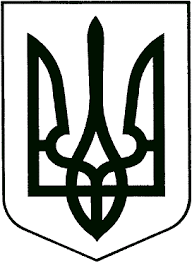 ВИКОНАВЧИЙ КОМІТЕТЗВЯГЕЛЬСЬКОЇ МІСЬКОЇ РАДИРІШЕННЯ14.03.2024   			                                          №1074Про координаційну раду з питань утвердження  української національної та громадянської ідентичності Звягельської міської радиКеруючись статтями 40, 52 Закону України «Про місцеве самоврядування в Україні», постановою Кабінету Міністрів України від 18.04.2023 №364 «Про затвердження Типового положення про координаційну раду з питань утвердження української національної та громадянської ідентичності при Раді міністрів Автономної Республіки Крим, місцевому органі виконавчої влади, органі місцевого самоврядування», у зв’язку із втратою чинності постанови Кабінету Міністрів України від 07.12.2016 №999 «Про затвердження Типового положення про координаційну раду з питань національно-патріотичного виховання при місцевій державній адміністрації», з метою підвищенню ефективності утвердження української національної та громадянської ідентичності, виконавчий комітет міської радиВИРІШИВ:Ліквідувати міську координаційну раду з питань національно-патріотичного виховання дітей та молоді та вважати таким, що втратило чинність рішення виконавчого комітету Новоград-Волинської міської ради від 22.02.2017 №365 «Про міську координаційну раду з питань національно-патріотичного виховання дітей та молоді».Утворити координаційну раду з питань утвердження  української національної та громадянської ідентичності Звягельської міської ради (далі – координаційна рада). Затвердити Положення про координаційну раду з питань утвердження  української національної та громадянської ідентичності Звягельської міської ради згідно додатку.Контроль за виконанням цього рішення покласти на заступника міського голови Борис Н.П. ПОЛОЖЕННЯпро координаційну раду з питань утвердження  української національної та громадянської ідентичності Звягельської міської ради1. Координаційна рада з питань утвердження української національної та громадянської ідентичності Звягельської міської ради (далі - координаційна рада) є постійно діючим консультативно-дорадчим органом, утвореним з метою участі в оцінюванні ефективності державної політики у сфері утвердження української національної та громадянської ідентичності та сприяє координації діяльності суб’єктів відносин у зазначеній сфері у Звягельській міській територіальній громаді.2. Координаційна рада у своїй діяльності керується Конституцією України та законами України, указами Президента України, постановами Верховної Ради України, прийнятими відповідно до Конституції та законів України, нормативно-правовими актами Кабінету Міністрів України, наказами, розпорядженнями міністерств, Житомирської обласної військової адміністрації, Житомирської обласної ради,  Звягельської районної військової адміністрації, міського голови Звягельської міської ради, а також цим Положенням.3. Основними завданнями координаційної ради є:1) сприяння:здійсненню повноважень Звягельської міської ради та її структурних підрозділів у створенні умов для національно-патріотичного, військово-патріотичного виховання та громадянської освіти на території Звягельської міської територіальної громади;співпраці Звягельської міської ради,  управління у справах сім’ї, молоді, фізичної культури та спорту Звягельської міської ради з інститутами громадянського суспільства (неприбутковими організаціями, що діють відповідно до законодавства України) у сфері утвердження української національної та громадянської ідентичності;провадженню інформаційно-просвітницької діяльності у сфері утвердження української національної та громадянської ідентичності;висвітленню діяльності інститутів громадянського суспільства у сфері утвердження української національної та громадянської ідентичності, закладів сфери утвердження української національної та громадянської ідентичності (заклади освіти, заклади культури, молодіжні центри, інші заклади, які здійснюють діяльність з національно-патріотичного виховання, військово-патріотичного виховання та/або громадянської освіти);2) визначення шляхів та способів вирішення питань, що виникають під час реалізації державної політики у сфері утвердження української національної та громадянської ідентичності, підвищення ефективності діяльності Звягельської міської ради та її структурних підрозділів у зазначеній сфері;3) удосконалення нормативно-правової бази у сфері утвердження української національної та громадянської ідентичності.4. Координаційна рада згідно з покладеними на неї завданнями: 1) бере участь в оцінюванні ефективності державної політики у сфері утвердження української національної та громадянської ідентичності;2) бере участь у підготовці, розгляді та внесенні пропозицій, висновків, рекомендацій до місцевої та регіональної цільових програм з утвердження української національної та громадянської ідентичності, інших нормативно-правових актів виконавчого комітету Звягельської міської ради;3) подає міській раді та її виконавчому комітету пропозиції щодо вдосконалення реалізації державної політики у сфері утвердження української національної та громадянської ідентичності;4) здійснює взаємодію та обмін досвідом роботи з іншими координаційними радами;5) проводить аналіз стану справ та причин виникнення проблем у сфері утвердження української національної та громадянської ідентичності;6) вивчає результати діяльності Звягельської міської ради та її структурних підрозділів у сфері утвердження української національної та громадянської ідентичності, закладів сфери утвердження української національної та громадянської ідентичності. 5. Координаційна рада має право:1) отримувати в установленому порядку від виконавчого комітету Звягельської міської ради та  органів місцевого самоврядування, підприємств, установ та організацій інформацію, необхідну для виконання покладених на неї завдань;2) залучати до участі у своїй роботі членів виконавчого комітету, посадових осіб органів місцевого самоврядування, представників підприємств, установ, організацій, а також громадських об’єднань (за погодженням з їх керівниками) і незалежних експертів (за згодою);3) розглядати пропозиції інститутів громадянського суспільства із питань, що належать до компетенції координаційної ради;4) для оперативного вирішення актуальних питань, що належать до компетенції координаційної ради, та для виконання покладених на неї завдань утворювати постійні або тимчасові робочі групи, що діють у період між її засіданнями;5) організовувати проведення конференцій, семінарів, нарад та інших заходів;6) вносити пропозиції щодо заохочення в установленому порядку представників інститутів громадянського суспільства та окремих громадян за їх внесок у забезпечення розвитку сфери утвердження української національної та громадянської ідентичності.6. Координаційна рада під час виконання покладених на неї завдань взаємодіє з державними органами, підприємствами, установами, організаціями.7. До складу координаційної ради входять голова, заступник голови, секретар та члени координаційної ради.Персональний склад координаційної ради затверджується розпорядженням міського голови Звягельської міської ради.8. До складу координаційної ради входять:голова координаційної ради – заступник міського голови Звягельської міської ради відповідно до розподілу функціональних обов’язків;заступник голови координаційної ради - представник інституту громадянського суспільства, що бере участь у формуванні та реалізації державної політики у сфері утвердження української національної та громадянської ідентичності відповідно до законодавства (за згодою);секретар координаційної ради – начальник або заступник начальника управління у справах сім’ї, молоді, фізичної культури та спорту Звягельської міської ради;представники Звягельського районного відділу поліції Головного управління Національної поліції в Житомирській області, Звягельського районного управління ДСНС, інших місцевих органів виконавчої влади, а також регіонального органу СБУ (за згодою);представники військових частин Збройних Сил України, розташованих у Звягельській міській територіальній громаді, закладів освіти військового спрямування, підприємств оборонної галузі, територіальних центрів комплектування та соціальної підтримки (за згодою);керівники, заступники керівників або представники структурних підрозділів Звягельської міської ради;головний спеціаліст з  мобілізаційної та режимно-секретної роботи Звягельської міської ради;представники громадських об’єднань ветеранів війни - учасників бойових дій, військово-патріотичних і військово-спортивних клубів та організацій (за згодою);представники інститутів громадянського суспільства, що провадять діяльність у сфері утвердження української національної та громадянської ідентичності (за згодою);представники місцевих медіа, дитячих і молодіжних друкованих видань патріотичного спрямування (за згодою);представники закладів сфери утвердження української національної та громадянської ідентичності, органів учнівського та студентського самоврядування, дитячих та молодіжних громадських об’єднань (за згодою);вчені, експерти, діячі освіти, науки, культури, мистецтва, спорту, представники підприємств, установ, організацій, діяльність яких спрямована на утвердження української національної та громадянської ідентичності (за згодою).До складу координаційної ради може бути делеговано не більш як по одному представнику від кожного інституту громадянського суспільства, у тому числі громадського об’єднання ветеранів війни та місцевого медіа.Строк повноважень складу координаційної ради становить два роки.Члени координаційної ради беруть участь у її роботі на громадських засадах.9. Персональний склад координаційної ради формується за пропозиціями відповідних органів місцевого самоврядування, підприємств, установ, організацій, інститутів громадянського суспільства.Для формування складу координаційної ради відділ інформації Звягельської міської ради  оприлюднює на офіційному веб-сайті міської ради оголошення про формування складу координаційної ради.Протягом чотирнадцяти календарних днів з дня оприлюднення оголошення про формування складу координаційної ради уповноважена посадова особа управління у справах сім’ї, молоді, фізичної культури та спорту Звягельської міської ради, до повноважень якого належить реалізація державної політики у сфері утвердження української національної та громадянської ідентичності, приймає та узагальнює надані пропозиції.Пропозиції щодо включення до складу координаційної ради подаються у друкованій та електронній формі за адресою та у строк, визначені в оголошенні про формування складу координаційної ради.Після завершення строку приймання пропозицій відділ інформації Звягельської міської ради  оприлюднює їх на офіційному веб-сайті міської ради та інших офіційних електронних ресурсах.Після завершення десяти календарних днів з урахуванням зауважень та пропозицій управління у справах сім’ї, молоді, фізичної культури та спорту Звягельської міської ради, до повноважень якого належить реалізація державної політики у сфері утвердження української національної та громадянської ідентичності, протягом трьох календарних днів готує та подає на погодження міському голові Звягельської міської ради пропозиції щодо персонального складу координаційної ради.Після погодження міським головою Звягельської міської ради персонального складу координаційної ради такі особи можуть бути включені на підставі офіційних листів від органів виконавчої влади, підприємств, установ, організацій, інститутів громадянського суспільства, які вони представляють, але не пізніше ніж за три місяця до завершення строку повноважень координаційної ради.Членство в координаційній раді припиняється в разі:завершення строку повноважень члена координаційної ради;відсутності члена координаційної ради на першому засіданні новосформованої координаційної ради без поважних причин;систематичної (більш як два рази підряд) відсутності члена координаційної ради на її чергових засіданнях без поважних причин;надходження повідомлення від інституту громадянського суспільства, підприємства, установи, організації за підписом керівника, якщо інше не передбачено його установчими документами, про відкликання свого представника та припинення його членства в координаційній раді;неможливості члена координаційної ради брати участь в її роботі за станом здоров’я, визнання його в судовому порядку недієздатним або обмежено дієздатним;подання членом координаційної ради відповідної заяви;набрання законної сили обвинувальним вироком суду щодо члена координаційної ради;смерті члена координаційної ради.Рішення про припинення членства в координаційній раді оформляється протоколом координаційної ради.10. Організація діяльності координаційної ради визначається Положенням про координаційну раду, розробленим з урахуванням положень Типового положення.11. Основною організаційною формою роботи координаційної ради є засідання, які проводяться за рішенням голови координаційної ради в разі потреби, але не рідше ніж один раз на квартал. Позачергові засідання координаційної ради можуть скликатися за ініціативою голови координаційної ради або однієї третини від загального складу її членів. У разі відсутності голови координаційної ради засідання координаційної ради можуть проводитися за рішенням та за ініціативою заступника голови координаційної ради. Засідання координаційної ради проводить голова координаційної ради або за його відсутності заступник голови координаційної ради, а в разі відсутності заступника голови координаційної ради - член координаційної ради, уповноважений зазначеною радою.12. Засідання координаційної ради проводяться відкрито. Засідання координаційної ради ведуться державною мовою.Голова координаційної ради може прийняти рішення про проведення засідання координаційної ради у режимі реального часу (он-лайн) з використанням відповідних технічних засобів, зокрема через Інтернет, або про участь члена координаційної ради в такому режимі у засіданні координаційної ради.Рішення про засідання доводиться до відома членів координаційної ради не пізніше ніж за 24 години до його початку із зазначенням порядку денного та порядку відкритого доступу до трансляції засідання координаційної ради.Засідання координаційної ради є повноважним з моменту підтвердження ідентифікації всіх осіб-учасників, якщо в ньому бере участь більшість членів від загального складу координаційної ради.Рішення координаційної ради приймається на її засіданні після обговорення більшістю членів від загального складу координаційної ради поіменним голосуванням.Обговорення може здійснюватися в обмежених часових рамках, що встановлюються особою, головуючою під час засідання.Голосування на засіданні координаційної ради здійснюється членами координаційної ради особисто після їх ідентифікації.13. Засідання координаційної ради вважається правоможним, якщо на ньому присутня більшість членів від загального складу ради.За запрошенням координаційної ради в її засіданнях можуть брати участь представники центральних та місцевих органів виконавчої влади та органів місцевого самоврядування, інститутів громадянського суспільства.14. Пропозиції щодо розгляду питань на засіданні координаційної ради вносять голова координаційної ради, його заступник та члени координаційної ради.15. Підготовку порядку денного засідання координаційної ради з урахуванням пропозицій її членів та матеріалів для розгляду на засіданні забезпечує секретар координаційної ради.16. Рішення координаційної ради ухвалюється відкритим голосуванням більшістю голосів членів від загального складу координаційної ради. У разі рівного розподілу голосів вирішальним є голос головуючого на засіданні.17. Пропозиції та рекомендації, схвалені координаційною радою, оформляються протоколом, який підписується головуючим на засіданні та секретарем координаційної ради і надсилається членам координаційної ради.Член координаційної ради, який не підтримує рішення, може викласти в письмовій формі свою окрему думку, що додається до протоколу засідання.18. Протокол засідання координаційної ради розміщується не пізніше ніж через сім календарних днів з дати проведення засідання на офіційному веб-сайті Звягельської міської ради.19. Рішення координаційної ради, ухвалені в межах її компетенції, є рекомендаційними для розгляду та врахування в роботі Звягельської міської ради та її структурних підрозділів.20. Пропозиції та рекомендації координаційної ради можуть бути реалізовані шляхом прийняття рішення  Звягельської міської ради та її виконавчого комітету.21. Звягельська міська рада та її структурні підрозділи здійснюють організаційно-методичне, інформаційно-аналітичне та матеріально-технічне забезпечення діяльності координаційної ради, створюють належні умови для її роботи.Міський голова     Микола БОРОВЕЦЬДодатокдо рішення виконавчого комітету міської ради від  14.03.2024 №1074___   Керуючий справами виконавчого комітету міської радиОлександр ДОЛЯ